ສາທາລະນະ​ລັດ  ປະຊາທິປະ​ໄຕ  ປະຊາຊົນ​ລາວ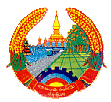 ສັນຕິພາບ  ​ເອກະລາດ  ປະຊາທິປະໄຕ  ເອກະພາບ  ວັດທະນະຖາວອນອົງການໄອຍະການປະຊາຊົນສູງສຸດ				    	                    ເລກທີ…....../ອອປສ						             ນະຄອນຫຼວງວຽງຈັນ, ວັນທີ.......ມີນາ  2017ບົດສະຫຼຸບການເຄື່ອນໄຫວວຽກງານຮອບດ້ານ ຂອງອົງການໄອຍະການປະຊາຊົນສູງສຸດ ປະຈຳເດືອນ ກຸມພາ ແລະ ທິດທາງແຜນການປະຈຳເດືອນ ມີນາ 2017 ອີງຕາມ ແຜນການເຄື່ອນໄຫວປະຈຳປີ 2017 ຂອງອົງການໄອຍະການປະຊາຊົນສູງສຸດ;ອີງຕາມ ແຜນການເຄື່ອນໄຫວປະຈຳເດືອນ ກຸມພາ ປີ 2017 ຂອງອົງການໄອຍະການປະຊາຊົນສູງສຸດ.ຜ່ານການຈັດຕັ້ງປະຕິບັດຕາມແຜນການວຽກງານຕົວຈິງ ປະຈຳເດືອນ ກຸມພາ (02) ຂອງອົງການໄອຍະການປະຊາຊົນສູງສຸດ ແລະ ກຳນົດທິດທາງແຜນການປະຈຳເດືອນ ມີນາ (03) 2017 ຈຶ່ງສະຫຼຸບໄດ້ດັ່ງນີ້:ການເຄື່ອນໄຫວວຽກງານໃນເດືອນ ກຸມພາ 2017ກ. ດ້ານ​ດີ	1. ການປະຕິບັດແຜນງານປັບປຸງລະບົບການຈັດຕັ້ງ ແລະ ພັດທະນາບຸກຄະລາກອນ1.1. ວຽກງານການເມືອງ-ແນວຄິດໄດ້ຈັດກອງປະຊຸມວຽກງານໄອຍະການປະຊາຊົນທົ່ວປະເທດ,   ກອງປະຊຸມວຽກງານຈັດຕັ້ງ-ພະນັກງານ  ຂອງອົງການໄອຍະການປະຊາຊົນທົ່ວປະເທດ ຄັ້ງທີ I , ຊຶ່ງໄດ້ຈັດຂຶ້ນທີ່ຫ້ອງປະຊຸມໃຫຍ່ ຂອງອົງການໄອຍະການປະຊາຊົນສູງສຸດ ແລະ ຈັດຕັ້ງປາຖະກະຖາວັນສ້າງຕັ້ງກໍາມະບານລາວ ຄົບຮອບ 61 ປີ, ໃນນີ້ມີຜູ້ເຂົ້າຮ່ວມທັງໝົດຈໍານວນ 371 ເທື່ອຄົນ,  ຍິງ  95 ເທື່ອຄົນ ; ພະນັກງານ-ລັດຖະກອນ , ສະມາຊິກພັກທັງໝົດ ມີຄວາມສະຫງົບ, ອຸ່ນອ່ຽນ ທຸ່ນທ່ຽງ ເຊື່ອໝັ້ນຕໍ່ແນວທາງນະໂຍບາຍ ຂອງພັກ, ຊຶ່ງສະແດງອອກໃນການປະຕິບັດວຽກງານໃນໜຶ່ງເດືອນຜ່ານມາ ແລະ ຜົນງານປະຈຳປີ;ນອກນັ້ນ,  ຍັງໄດ້ພ້ອມພຽງກັນອອກແຮງງານ,  ສ້າງຂະບວນການກິລາ ເພື່ອຂໍ່ານັບຮັບຕ້ອນ  ໃນວັນສຳຄັນດັ່ງກ່າວ ແລະ ມີຄວາມສາມັກຄີຊ່ວຍເຫລືອກັນເປັນຢ່າງດີ.1.2 ວຽກງານພັດທະນາບຸກຄະລາກອນຄົ້ນຄວ້າພິຈາລະນາກ່ຽວກັບການສະເໜີຂໍທຶນຮຽນທິດສະດີການເມືອງ ( ລະບົບ 5 ເດືອນ ແລະ 2 ປີ ) ທີ່ໂຮງຮຽນທິດສະດີການເມືອງ ກະຊວງປ້ອງກັນຄວາມສະຫງົບ;ໃຫ້ພາກສ່ວນກ່ຽວຂ້ອງຂຶ້ນແຜນການຮັບຕ້ອນຄະນະຜູ້ແທນ ໂຮງຮຽນບຳລຸງສ້າງວຽກງານໄອຍະການ ສາຂານະຄອນໂຮຈີມິງ ອົງການໄອຍະການປະຊາຊົນ ແຫ່ງ ສສ ຫວຽດນາມ, ທີ່ຈະມາຢ້ຽມຢາມ ສະຖາບັນຄົ້ນຄວ້າ ອອປສ ໃນວັນທີ 3-10 ມີນາ 2017;ໄດ້ແຈ້ງການເຖິງບັນດາກົມ, ສະຖາບັນຄົ້ນຄວ້າ ອອປສ ແລະ ອົງການໄອຍະການປະຊາຊົນພາກກາງ, ກ່ຽວກັບການຄັດເລືອກເອົາພະນັກງານ-ລັດຖະກອນໄປຍົກລະດັບພາສາອັງກິດ ໂດຍການສະໜັບສະໜູນ ຂອງໂຄງການ ILSTA;ຄົ້ນຄວ້າພິຈາລະນາງົບປະມານການຈັດຝຶກອົບຮົມໃຫ້ພະນັກງານໄອຍະການປະຊາຊົນທົ່ວປະເທດ;ສ້າງແຜນເພື່ອຝຶກອົບຮົມທິດສະດີການເມືອງ-ການປົກຄອງ 45 ວັນ , ຝຶກອົບຮົມວຽກງານໄອຍະການໃຫ້ແກ່ພະນັກງານວິຊາການ ແລະ ຜູ້ຊ່ວຍພະນັກງານໄອຍະການ ຂອງອົງການໄອຍະການປະຊາຊົນທົ່ວປະເທດ;​ໄດ້ອຳນວຍຄວາມສະດວກໃຫ້ພະນັກງານໄປຍົກລະດັບຄວາມຮູ້ຄວາມສາມາດຢູ່ພາຍໃນ ແລະ ຕ່າງປະ ເທດ.1.3 ວຽກງານນະໂຍບາຍໄດ້ຄົ້ນຄວ້າພິຈາລະນາກ່ຽວກັບການຄິດໄລ່ເງິນອຸດໜູນຄືນໃໝ່ຕາມການດັດແກ້ ຂອງພະນັກງານອົງ ການໄອຍະການປະຊາຊົນ ແຂວງ ຫລວງພະບາງ;ອອກຂໍ້ຕົກລົງວ່າດ້ວຍການອະນຸມັດເງິນອຸດໜູນໃຫ້ພະນັກງານເສຍຊີວິດຢູ່ອົງການໄອຍະການປະຊາຊົນແຂວງ ຈຳປາສັກ ຈຳນວນ 01 ທ່ານ ;ອອກຂໍ້ຕົກລົງ ຂອງຫົວໜ້າອົງການໄອຍະການປະຊາຊົນສູງສຸດ ກ່ຽວກັບການຍ້ອງຍໍມູນນິທິຮັນໄຊເດັນ ທີ່ໄດ້ສະໜັບສະໜູນປື້ມກົດໝາຍ ແລະ ນິຕິກຳຕ່າງປະເທດ ຈຳນວນ 56 ຫົວ, ມູນຄ່າ 2.000 ໂດລາ ( ສອງພັນໂດລາສະຫະລັດ );ຄົ້ນຄວ້ານະໂຍບາຍເງິນກິນທານນຳຄອບຄົວ ທ່ານ ອ່ອນຈັນ ເພັດສະລາດ ຈຳນວນ 2,000,000 ກີບ, ພວງມາລາ 350,000 ກີບ, ນະໂຍບາຍສ້ອມແປງໂຮງຮຽນ ປກສ ຈຳນວນ 5,000,000 ກີບ, ຄົ້ນຄວ້ານະໂຍບາຍສ້ອມແປງເຮືອນໄຟໄໝ້ ຂອງ  ທ່ານ ພຸດທະວົງ ພັນທະລາດ ຮອງຫົວໜ້າ ອົງການໄອຍະການປະຊາຊົນ ແຂວງ ໄຊຍະບູລີ ແລະ ທ່ານ ບຸນສີ ບູລົມ ຈຳນວນ 3,000,000 ກີບ;ປະຕິບັດນະໂຍບາຍບຳເນັດເກີດລູກໃຫ້ຄອບຄົວພະນັກງານ ອົງການໄອຍະການປະຊາຊົນສູງສຸດ ຈຳ ນວນ 01 ທ່ານ.1.4 ວຽກງານກົງຈັກການຈັດຕັ້ງ​ສຳເລັດການຈັດກອງປະຊຸມວຽກງານຈັດຕັ້ງ ຂອງອົງການໄອຍະການປະຊາຊົນທົ່ວປະເທດ ຄັ້ງທີ I;ຄົ້ນຄວ້າພິຈາລະນາການແຕ່ງຕັ້ງ, ຍົກຍ້າຍ ແລະ ສັບຊ້ອນພະນັກງານຈຳນວນໜຶ່ງ, ມີ 14 ທ່ານ ຍິງ 02 ທ່ານ;ອອກຂໍ້ຕົກລົງວ່າດ້ວຍການອະນຸມັດໃຫ້ພະນັກງານໄປຍົກລະດັບປະລິນຍາໂທ ຈຳນວນ 03 ທ່ານ.2. ການປະຕິບັດແຜນງານຍົກສູງຄຸນນະພາບ ການຕິດຕາມກວດກາການປະຕິບັດກົດໝາຍ2.1. ວຽກງານຕິດຕາມກວດກາທົ່ວໄປ ການ​ແກ້​ໄຂ​ຄຳ​ຮ້ອງ​ກ່ຽວ​ກັບ​ການ​ປະຕິບັດ​ກົດໝາຍ:- ຄໍາຮ້ອງຄ້າງມາແຕ່ເດືອນ 01/2017 ມີ 00 ເລື່ອງ, ຮັບເຂົ້າໃໝ່ໃນເດືອນ 02/2017 ຈໍານວນ 00 ເລື່ອງ.  ການ​ແກ້​ໄຂ​ຄຳ​ຮ້ອງ​ກ່ຽວ​ກັບ​ການປະຕິບັດ​ຄຳ​ຕັດສິນ​ຂອງ​ສານ:- ຄໍາຮ້ອງຄ້າງມາແຕ່ເດືອນກ່ອນ ມີ 01 ເລື່ອງ, ຮັບເຂົ້າໃໝ່ 03 ເລື່ອງ, ລວມທັງໝົດ 04 ເລື່ອງ, ໄດ້ຄົ້ນຄວ້າແກ້ໄຂ ແລະ ສົ່ງອອກແລ້ວ 01 ເລື່ອງ, ຍັງກໍາລັງຄົ້ນຄວ້າ 03 ເລື່ອງ.2.2. ວຽກງານຕິດຕາມກວດກາຄະດີອາຍາ ການແກ້ໄຂຄະດີ-	ສຳນວນຄະດີຄ້າງມາແຕ່ເດືອນ 01/2017 ມີ 19 ເລື່ອງ, ຮັບເຂົ້າໃໝ່ເດືອນ 02/2017 ມີ 05 ເລື່ອງ, ລວມທັງໝົດ 24 ເລື່ອງ, ໄດ້ຄົ້ນຄວ້າແກ້ໄຂສົ່ງອອກ 09 ເລື່ອງ, ຍັງກຳລັງຄົ້ນຄວ້າ 15 ເລື່ອງ. ການແກ້ໄຂຄໍາຮ້ອງ, ລັດຖະການ ແລະ ແຈ້ງການ-	ຄໍາ​ຮ້ອງຄ້າງມາແຕ່ເດືອນ 01/2017 ມີ 27 ເລື່ອງ, ຮັບເຂົ້າໃໝ່ເດືອນ 02/2017 ມີ 27 ເລື່ອງ, ລວມທັງໝົດ 54 ເລື່ອງ, ໄດ້ຄົ້ນຄວ້າແກ້ໄຂສົ່ງອອກແລ້ວ 29 ເລື່ອງ, ຍັງກໍາລັງຄົ້ນຄວ້າ 25 ເລື່ອງ.2.3. ວຽກງານຕິດຕາມກວດກາຄະດີແພ່ງ	ຄະດີຂັ້ນລົບລ້າງ-	ຄະດີຄ້າງມາແຕ່ເດືອນ 01/2017 ມີ 12 ເລື່ອງ, ຮັບເຂົ້າໃໝ່ເດືອນ 02/2017 ມີ 15 ເລື່ອງ, ລວມທັງໝົດ 27 ເລື່ອງ, ໄດ້ຄົ້ນຄວ້າແກ້ໄຂສົ່ງອອກແລ້ວ 13 ເລື່ອງ, ຍັງກໍາລັງຄົ້ນຄວ້າ 14 ເລື່ອງ.	ສຳນວນຄະດີທີ່ໄດ້ທວງມາ ( ທວງຕາມຂໍ້ຕົກລົງ ຂອງຄະນະປະຈຳສະພາແຫ່ງຊາດ ແລະ ຕາມຄໍາຮ້ອງຂໍຮື້ຟື້ນ )-	ຄະດີຄ້າງມາແຕ່ເດືອນ 01/2017 ມີ 78 ເລື່ອງ, ຮັບເຂົ້າໃໝ່ໃນເດືອນ 02/2017 ມີ 02 ເລື່ອງ, ລວມທັງໝົດ 80 ເລື່ອງ, ໄດ້ຄົ້ນຄວ້າແກ້ໄຂສົ່ງອອກ 07 ເລື່ອງ , ຍັງກໍາລັງຄົ້ນຄວ້າ 73 ເລື່ອງ (ໃນນີ້ທວງມາຕາມຂໍ້ຕົກລົງ ຂອງຄະນະປະຈຳສະພາແຫ່ງຊາດ 53 ເລື່ອງ, ທວງມາຕາມຄໍາຮ້ອງ 20 ເລື່ອງ ).	ຄໍາຮ້ອງຂໍຮື້ຟື້ນ ແລະ ຄໍາຮ້ອງຂໍຄວາມເປັນທໍາ-	ຄຳຮ້ອງຄ້າງມາແຕ່ເດືອນ 01/2017 ມີ 00 ເລື່ອງ, ຮັບເຂົ້າໃໝ່ເດືອນ 02/2017 ມີ 11 ເລື່ອງ, ລວມທັງໝົດ 11 ເລື່ອງ, ໄດ້ຄົ້ນຄວ້າແກ້ໄຂສົ່ງອອກແລ້ວ 11 ເລື່ອງ, ຍັງຄ້າງ 00 ເລື່ອງ. ຂໍ້ຕົກລົງສະພາແຫ່ງຊາດ ( ທີ່ຍັງບໍ່ທັນໄດ້ທວງສໍານວນຄະດີ )-	ຄະດີຄ້າງມາແຕ່ເດືອນ 01/2017 ມີ 01 ເລື່ອງ, ຮັບເຂົ້າໃໝ່ເດືອນ 02/2017 ມີ 01 ເລື່ອງ, ລວມທັງໝົດ 02 ເລື່ອງ, ໄດ້ຄົ້ນຄວ້າແກ້ໄຂ 01 ເລື່ອງ, ຍັງກໍາລັງຄົ້ນຄວ້າ 01 ເລື່ອງ.2.4. ວຽກງານຕິດຕາມກວດກາຄ້າຍຄຸມຂັງ-ດັດສ້າງ ວຽກງານຕິດຕາມກວດກາຄ້າຍດັດສ້າງ ແລະ ອະໄພຍະໂທດ- ໄດ້ເອົາໃຈໃສ່ຕິດຕາມເກັບກຳສະຖິຕິນັກໂທດຢູ່ຂັ້ນສູນກາງ ແລະ ທ້ອງຖິ່ນ ມີດັ່ງ​ນີ້:+ ນັກໂທດທັງໝົດມີຈຳນວນ  10,165 ຄົນ, ຍິງ 1,602 ຄົນ (ໃນນີ້ມີນັກໂທດ​ເປັນ​ຄົນຕ່າງປະເທດຈຳນວນ 265 ຄົນ, ຍິງ 31 ຄົນ1; ນັກໂທດປະຫານຊີວິດ 318 ຄົນ, ຍິງ 37 ຄົນ; ນັກໂທດຕະຫຼອດຊີວິດ 496 ຄົນ, ຍິງ 59 ຄົນ); ນັກ​ໂທດອອກປິ່ນປົວ 171 ຄົນ, ຍິງ 77 ຄົນ ​; ນັກໂທດຖືກໂຍກຍ້າຍ 35 ຄົນ, ຍິງ 03 ຄົນ; ນັກໂທດໂຕນໝີ 00 ຄົນ, ນັກໂທດເສຍຊີວິດ 09 ຄົນ, ຍິງ 00 ຄົນ; ນັກໂທດຖືກປ່ອຍຕົວ 209 ຄົນ, ຍິງ 25 ຄົນ, ໃນ​ຈຳນວນ​ດັ່ງ​ກ່າວ​ໄດ້​ແຍກ​​ໃຫ້​ເຫັນນັກ​ໂທດ​ຢູ່​ຂັ້ນສູນ​ກາງ ​ແລະ ຂັ້ນທ້ອງ​ຖິ່ນ​ ຄື:+ ນັກໂທດຢູ່ຄ້າຍຄຸມຂັງ ຂັ້ນສູນກາງຄຸ້ມຄອງ ມີຈຳນວນ 1.699 ຄົນ, ຍິງ 274 ຄົນ, ​ໃນ​ນີ້​ມີ​ຄົນຕ່າງປະເທດ 117 ຄົນ, ຍິງ 17 ຄົນ; ນັກໂທດປະຫານຊີວິດ 147 ຄົນ, ຍິງ 23 ຄົນ; ນັກໂທດຕະຫຼອດຊີວິດ 128 ຄົນ, ຍິງ 23 ຄົນ;+ ນັກໂທດຢູ່ຄ້າຍ​ຄຸມ​ຂັງ ຂັ້ນທ້ອງຖິ່ນຄຸ້ມຄອງ ມີຈຳນວນ  8,466 ຄົນ, ຍິງ 1,328 ຄົນ, ​ໃນ​ນີ້​ມີ​ຄົນ​ຕ່າງປະເທດ 148 ຄົນ, ຍິງ 14 ຄົນ; ນັກໂທດປະຫານຊີວິດ 171 ຄົນ, ຍິງ 14 ຄົນ; ນັກໂທດຕະຫຼອດຊີວິດ 368 ຄົນ, ຍິງ 36 ຄົນ. ວຽກ​ງານ​ຕິດຕາມ​ກວດກາ​ສູນ​ດັດ​ສ້າງ​ ຜູ້​ຖືກ​ຫາຢູ່​ຂັ້ນສູນ​ກາງ ​ແລະ ທ້ອງ​ຖິ່ນ ມີທັງ​ໝົດ​ຈຳນວນ 10,807 ຄົນ, ຍິງ 946 ຄົນ, ​ໃນ​ນີ້​ມີ​ຄົນ​ຕ່າງປະ​ເທດ 371 ຄົນ, ຍິງ 44 ຄົນ; ກັກ​ຂັງ​ເກີນ​ກຳນົດ 01 ປີ ມີ 369 ຄົນ, ຍິງ 44 ຄົນ; ອອກ​ປິ່ນປົວ 32 ຄົນ, ຍິງ 06 ຄົນ;  ເສັຍຊີວິດ 03 ຄົນ, ຍິງ 00 ຄົນ; ໂຕນໜີ 02 ຄົນ ​, ຍິງ 00 ຄົນ; ຜູ້ຖືກຫາໂຍກຍ້າຍ 72 ຄົນ, ຍິງ  06 ຄົນ; ຜູ້ຖືກຫາປ່ອຍຕົວ 577 ຄົນ, ຍິງ 88 ຄົ; ຜູ້ຖືກຫາສັ່ງຟ້ອງຂຶ້ນສານ 474 ຄົນ, ຍິງ 74 ຄົນ.ຈຳນວນຜູ້​ຖືກ​ດັດ​ສ້າງທັງໝົດມີ​ 5.005 ຄົນ, ຍິງ 165 ຄົນ.3. ວຽກງານຫ້ອງການສຳເລັດການກະກຽມເນື້ອໃນກອງປະຊຸມວຽກງານໄອຍະການປະຊາຊົນທົ່ວປະເທດປະຈຳປີ 2016 ແລະ ທິດທາງແຜນການປີ 2017;ສໍາເລັດການຮ່າງແບບຟອມຄໍາຮ້ອງຂໍຕິດຕາມກວດກາ ແລະ ຄໍາຮ້ອງຂໍຮື້ຟື້ນຄະດີຄືນໃໝ່ ຂອງບັນດາກົມວິຊາການ ອອປສ;ກະກຽມຮ່າງແຈ້ງການ ແລະ ຄໍາແນະນໍາ ເຖິງບັນດາກົມ, ບັນດາ ອຍກ ພາກ ແລະ ແຂວງ ໃນທົ່ວປະເທດ ກ່ຽວກັບການກໍານົດວັນທີສົ່ງບົດສະຫຼຸບ, ສະຖິຕິ, ການບໍລິຫານຄະດີຄົບວົງຈອນ ປະຈໍາເດືອນ ແລະ ປະຈໍາໄຕມາດ ເພື່ອລາຍງານຕໍ່ ທ່ານ ຫົວໜ້າ ອອປສ;ຂຶ້ນແຜນກະກຽມເປີດກອງປະຊຸມປຶກສາຫາລື ກ່ຽວກັບ ບົດສະຫຼຸບການບໍລິຫານຄະດີຄົບວົງຈອນ ປະຈໍາປີ 2017;ວຽກງານບໍລິຫານແມ່ນໄດ້ເບີກຈ່າຍເຄື່ອງໃຊ້ຫ້ອງການໃຫ້ແກ່ບັນດາກົມ, ຫ້ອງການ  ແລະ ນໍ້າມັນເຊື້ອໄຟປະຈຳງວດ I ປີ 2017 ;ກະກຽມດ້ານເນື້ອໃນ, ຂໍ້ມູນຕ່າງໆ ເພື່ອອອກວາລະສານ ປະຈຳໄຕມາດ ທີ 1 ເດືອນ 1, 2, 3 ປີ 2017 , ພ້ອມນັ້ນຍັງໄດ້ກວດກາລະບົບອິນເຕີເນັດ, ກວດເຊັກລະບົບຄອມພິວເຕີ, ຂໍ້ມູນ ແລະ ຂ່າວສານ ຢ່າງເປັນປົກກະຕິ.	4. ວຽກງານການເງິນໄດ້ຄິດໄລ່ເງິນບໍລິຫານປົກກະຕິໃຫ້ບັນດາກົມວິຊາການ, ຫ້ອງການ ​ໄປ​ວຽກທາງ​ການ​ພາຍ​ໃນ​ປະ​ເທດ ​- ຕ່າງປະ​ເທດ, ການ​ຮັບ​ແຂກ ແລະ ການຈັດກອງ​ປະຊຸມ;ສຳເລັດການເຄື່ອນໄຫວວຽກງານຢູ່ພາກໃຕ້ ໃນການປະຕິບັດລາຍຈ່າຍງົບປະມານ ສົກປີ 2015-2016 ແລະ ໄລຍະ 03 ເດືອນຂ້າມຜ່ານ; ໃຫ້ພາກສ່ວນກ່ຽວຂ້ອງຄິດໄລ່ເງິນເດືອນ, ເງິນອຸດໜູນ ແລະ ເງິນນະໂຍບາຍຕ່າງໆ ປະຈຳງວດ 02 ປີ 2017  ຂອງບັນດາ ອຍກ 08 ແຂວງພາກໃຕ້ ແລະ 03 ແຂວງພາກເໜືອ ;5. ວຽກງານແຜນການ ແລະ ຮ່ວມມືກັບຕ່າງປະເທດ ວຽກງານ​ແຜນການ.ໃຫ້ພາກສ່ວນກ່ຽວຂ້ອງປະສານກັບກະຊວງແຜນການ ແລະ ການລົງທຶນ ເພື່ອຂໍອະນຸມັດການຢັ້ງຢືນຊຳລະໂຄງການ ປີ 2017 ແລະ ຊຳລະໜີ້ໂຄງການສຳເລັດ 100% ທີ່ໝົດສັນຍາ;ໄດ້ສຳເລັດແຜນການລົງກວດກາຊຸກຍູ້ໂຄງການກໍ່ສ້າງຫ້ອງການ ອຍກ ເຂດ I ແລະ ເຂດ II ແຂວງ ຫົວພັນ ແລະ ກວດກາ 30%  ອຍກ ເຂດ II ເມືອງ ຄໍາ ແຂວງ ຊຽງຂວາງ; ສຳເລັດລົງກວດກາ 100% ຖົມດິນສະຖານທີ່ກໍ່ສ້າງສະໂມສອນສະຖາບັນຄົ້ນຄວ້າ ແລະ ຝຶກອົບຮົມໄອຍະການ. ວຽກງານ​ຮ່ວມ​ມື​ກັບ​ຕ່າງປະ​ເທດ.​ຄົ້ນຄວ້າ​ພິຈາລະນາ​ການ​ຂໍ​ຄວາມຮ່ວມມືທາງດ້ານຍຸຕິທຳ ​ລາວ-​ຫວຽດນາມ ຈຳນວນ 05 ເລື່ອງຄື: ນຳ ອົງການໄອຍະການປະຊາຊົນແຂວງ ບໍລິຄຳໄຊ 01 ເລື່ອງ, ອຍກ ນະຄອນຫລວງວຽງຈັນ 01 ເລື່ອງ, ອຍກ ແຂວງ ຜົ້ງສາລີ 01 ເລື່ອງ, ກະຊວງຍຸຕິທຳ 01 ເລື່ອງ ແລະ ແຈ້ງຕອບຫາອົງການໄອຍະການປະຊາຊົນສູງສຸດ ແຫ່ງ ສສ ຫວຽດນາມ 02 ເລື່ອງ;ໄດ້ຄົ້ນຄວ້າຮ່າງສົນທິສັນຍາວ່າດ້ວຍການສົ່ງຜູ້ຮ້າຍຂ້າມແດນ ລະຫວ່າງ ລາວ-ຫວຽດນາມ, ລາວ-ເກົາຫລີ, ສົນທິສັນຍາວ່າດ້ວຍການໂອນໂຕນັກໂທດ ລະຫວ່າງ  ລາວ-ຫວຽດນາມ;ຄົ້ນຄວ້າ​ພິຈາລະນາການ​ສົ່ງ​ຜູ້​ຮ້າຍ​ຂ້າມ​ແດນ​ກັບ​ສຳນັກງານໄອ​ຍະ​ການສູງສຸດ ​ແຫ່ງຣາຊະ​ອານາຈັກ​ໄທ;ໃຫ້ພາກສ່ວນກ່ຽວຂ້ອງປະສານນຳອົງການໄອຍະການ ສປ ຈີນ ກ່ຽວກັບທຶນຝຶກອົບຮົມ ແລະ ທຶນການສຶກສາລະດັບປະລິນຍາໂທໃຫ້ແກ່ພະນັກງານ.ນອກຈາກນີ້, ຍັງໄດ້ມອບໃຫ້ພາກສ່ວນກ່ຽວຂ້ອງຕິດຕາມການກະກຽມແຜນຈັດກອງປະຊຸມປຶກສາຫາລືປື້ມຄູ່ມືການສົ່ງຜູ້ຮ້າຍຂ້າມແດນ​ ແລະ ຕິດຕາມແຜນ, ກິດຈະກໍາຕ່າງໆ ຂອງແຕ່ລະໂຄງການໂດຍສະເພາະໂຄງການ UNDP, JICA, UNODC, ILSTA, UNICEF ແລະ ໂຄງການເຢຍລະມັນ .6. ວຽກງານກວດກາໃນໜຶ່ງເດືອນຜ່ານມາໄດ້ເຄື່ອນໄຫວວຽກງານມີດັ່ງນີ້:​ຄຳຮ້ອງຄ້າງມາແຕ່ເດືອນກ່ອນມີ 04 ເລື່ອງ,  ຄຳຮ້ອງເຂົ້າໃໝ່ 02 ເລື່ອງ,  ລວມທັງໝົດ  06   ເລື່ອງ ( ໄດ້ຄົ້ນຄວ້າແລ້ວ 03 ເລື່ອງ ແລະ 03 ເລື່ອງຢູ່ໃນຂັ້ນຕອນຄົ້ນຄວ້າ ແລະ ຂໍທິດຊີ້ນໍາ );ກະກຽມຈັດກອງປະຊຸມວຽກງານກວດກາທົ່ວປະເທດ ປະຈຳປີ 2016 ແລະ ປາຖະກະຖາເລົ່າມູນເຊື້ອວັນສ້າງຕັ້ງອົງການກວດກາພັກ-ລັດ ຄົບຮອບ 35 ປີ;ໄດ້ຈັດກອງປະຊຸມຜົນສຳເລັດການກວດກາປິດບັນຊີງົບປະມານ, ປິດບັນຊີຄັງເງິນ ແລະ ສະຫລຸບຂາດຕົວງົບປະມານແຫ່ງລັດ ປະຈຳປີ 2016 ແລະ ຍົກຍອດບັນຊີຄັງເງິນງົບປະມານຂ້າມຜ່ານ 03 ເດືອນທ້າຍປີ 2016.ຂ. 	ສັງເກດຕີລາຄາ ດ້ານອ່ອນ ແລະ ຂໍ້ຄົງຄ້າງ​ການປະຕິບັດລະບຽບລັດຖະກອນ ຂອງພະນັກງານ-ລັດຖະກອນ, ສະມາຊິກພັກຈຳນວນໜຶ່ງຍັງເຮັດບໍ່ທັນໄດ້ດີເທົ່າທີ່ຄວນ;ການປັບປຸງກົນໄກວິທີເຮັດວຽກໃນການແກ້ໄຂວຽກງານວິຊາສະເພາະບໍ່ທັນບັນລຸຕາມເປົ້າໝາຍ ໂດຍສະເພາະການຄົ້ນຄວ້າແກ້ໄຂຄະດີຊັກຊ້າບໍ່ທັນຕາມກຳນົດເວລາ;ການສະໜອງງົບປະມານຮັບໃຊ້ເຂົ້າໃນການເຄື່ອນໄຫວວຽກງານທາງດ້ານວິຊາສະເພາະຍັງບໍ່ທັນຕອບສະໜອງກັບຄວາມຮຽກຮ້ອງຕ້ອງການ.II. 	ທິດທາງແຜນການວຽກ​ງານ​ຈຸດ​ສຸມໃນເດືອນ ມີນາ 20171. ​ແຜນ​ງານ​ປັບປຸງ​ລະບົບ​ການຈັດຕັ້ງ ​ແລະ ພັດທະນາ​ບຸກຄະລາ​ກອນ.1.1. ວຽກ​ງານ​ການ​ເມືອງ​-​ແນວ​ຄິດ.ສືບຕໍ່ສຶກສາອົບຮົມການເມືອງ - ແນວຄິດພະນັກງານ-ລັດຖະກອນ,  ສະມາຊິກພັກໃຫ້ມີຄວາມໜັກແໜ້ນທາງດ້ານການເມືອງ-ແນວຄິດ, ເຊື່ອໝັ້ນຕໍ່ການຊີ້ນຳ-ນຳພາ ຂອງພັກ-ລັດ, ມີແນວຄິດອຸ່ນອ່ຽນ ທຸ່ນທ່ຽງ,  ຕັ້ງໜ້າປະຕິບັດໜ້າທີ່ວຽກງານດ້ວຍຄວາມຮັບຜິດຊອບສູງ, ມີຄວາມຊື່ສັດ ໂປ່ງໃສຕໍ່ໜ້າທີ່ວຽກງານ,  ຍົກສູງສະຕິຕໍ່ການຈັດຕັ້ງ ແລະ ມີຄວາມສາມັກຄີຊ່ວຍເຫລືອເຊິ່ງກັນ ແລະ ກັນ ;ສືບຕໍ່ຈັດຕັ້ງປາຖະກະຖາເລົ່າມູນເຊື້ອໃນວັນສຳຄັນຕ່າງໆ ຂອງຊາດຢ່າງເປັນປົກກະຕິ.1.2 ວຽກງານພັດທະນາບຸກຄະລາກອນໃຫ້ພາກສ່ວນກ່ຽວຂ້ອງສືບຕໍ່ຂຶ້ນແຜນລາຍຈ່າຍການຮັບຕ້ອນຄະນະຜູ້ແທນຈາກບັນດາປະເທດຕ່າງໆ ທີ່ຈະມາຢ້ຽມຢາມ ສປປ ລາວ ໂດຍສະເພາະ ອົງການໄອຍະການປະຊາຊົນສູງສຸດແຫ່ງ ສສ ຫວຽດນາມ ແລະ ອົງການໄອຍະການປະຊາຊົນສູງສຸດ ແຫ່ງ ສປ ຈີນ ເພື່ອນຳເອົາບົດຮຽນທີ່ຖອດຖອນໄດ້ມາຜັນຂະຫຍາຍໃຫ້ເກີດດອກອອກຜົນ;ໃຫ້ສືບຕໍ່ຄົ້ນຄວ້າປັບປຸງຫລັກສູດຝຶກອົບຮົມວຽກງານໄອຍະການສຳລັບພະນັກງານວິຊາການ ແລະ ສຳ ລັບພະນັກງານວິຊາການທີ່ຈະກ້າວເປັນຜູ້ຊ່ວຍພະນັກງານໄອຍະການປະຊາຊົນ ແລະ ກະກຽມຄິດໄລ່ງົບປະມານ, ສະຖານທີ່ເຂົ້າໃນການຝຶກອົບຮົມວຽກງານດັ່ງກ່າວ;ມອບໃຫ້ພາກສ່ວນກ່ຽວຂ້ອງສືບຕໍ່ຄົ້ນຄວ້າຕິດຕາມການຂໍທຶນຝຶກອົບຮົມ ແລະ ຍົກລະດັບປະລິນຍາໂທ,ປະລິນຍາເອກ ນຳບັນດາປະເທດເປົ້າໝາຍ ເພື່ອຈະໄດ້ນຳມາພັດທະນາຍົກລະດັບຄວາມຮູ້ຄວາມສາມາດໃຫ້ພະນັກງານອົງການໄອຍະການປະຊາຊົນ ແຫ່ງ ສປປ ລາວ.ວຽກ​ງານ​ນະ​ໂຍບາຍ.ໃຫ້ພາກສ່ວນກ່ຽວຂ້ອງຕິດຕາມການເລື່ອນຊັ້ນ-ຂັ້ນ ເງິນເດືອນ, ດັດແກ້ຊັ້ນ-ຂັ້ນຕາມໃບປະກາດ,  ເງິນອຸດໜູນ ແລະ ນະໂຍບາຍຕ່າງໆ ຂອງພະນັກງານ-ລັດຖະກອນ ປະຈຳງວດ II/2017;ຄົ້ນຄວ້າພິຈາລະນາ ນະໂຍບາຍບຳເນັດ, ບຳນານໃຫ້ພະນັກງານທີ່ຈະອອກພັກຜ່ອນ-ຮັບບຳນານ ແລະ ປະຕິບັດນະໂຍບາຍບຳເນັດເກີດລູກ ໃຫ້ແກ່ພະນັກງານ;ສືບຕໍ່ຄົ້ນຄວ້າການປະເມີນຜົນລັດຖະກອນ ແລະ ຍ້ອງຍໍ 3 ມີ 4 ຮັບປະກັນ ປະຈໍາປີ 2016 ຂອງອົງການໄອຍະການປະຊາຊົນສູງສຸດ, ອົງການ​ໄອ​ຍະ​ການ​ປະຊາຊົນ 03 ພາກ ແລະ ບັນດາແຂວງໃນຂອບເຂດທົ່ວປະເທດ.1.4. ວຽກ​ງານ​ກົງຈັກ​ການຈັດຕັ້ງ.ຄົ້ນຄວ້າພິຈາລະນາກ່ຽວກັບການແຕ່ງຕັ້ງ, ສັບປ່ຽນບ່ອນປະຈຳການ ຂອງພະນັກງານຈຳນວນໜຶ່ງ;ໃຫ້ສືບຕໍ່ຮ່າງບົດແນະນຳການປະເມີນລັດຖະກອນ 95% ຂຶ້ນເປັນລັດຖະກອນສົມບູນ 100%;     ກະກຽມຈັດສຳມະນາເຊື່ອມຊຶມກົດໝາຍວ່າດ້ວຍພະນັກງານ-ລັດຖະກອນ ຢູ່ພາກເໜືອ, ພາກກາງ ແລະ ພາກໃຕ້.2. ແຜນງານຍົກສູງຄຸນນະພາບການຕິດຕາມກວດກາການປະຕິບັດກົດໝາຍ2.1 ວຽກງານຕິດຕາມກວດກາການປະຕິບັດກົດໝາຍທົ່ວໄປ.ສືບຕໍ່ຄົ້ນຄວ້າແກ້ໄຂຄໍາຮ້ອງທີ່ຍັງຄ້າງໃຫ້ສໍາເລັດ, ພົວພັນກັບອົງການຈັດຕັ້ງທີ່ກ່ຽວຂ້ອງ ແລະ ຂໍທິດຊີ້ນຳກ່ຽວກັບຄຳຮ້ອງທີ່ມີຄວາມຫຍຸ້ງຍາກສັບສົນ;ສືບ​ຕໍ່​ເຂົ້າ​ຮ່ວມ​ວຽກງານ​ປັບປຸງ​ກົດໝາຍວ່າ​ດ້ວຍ​ການຈັດ​ຕັ້ງ​ປະຕິບັດ​ຄຳ​ຕັດສິນ ຂອງ​ສານ;ປະສານ​ສົມທົບ​ກັບ​ກະຊວງ​ຍຸຕິ​ທຳໃນ​ການ​ຕິດຕາມ​ກວດກາ​ການຈັດ​ຕັ້ງ​ປະຕິບັດ​ຄຳ​ຕັດສິນ ຂອງ​ສານ. 2.2 ວຽກງານຕິດຕາມກວດກາຄະດີອາຍາໃຫ້ພາກສ່ວນກ່ຽວຂ້ອງສືບຕໍ່ຄົ້ນຄວ້າແກ້ໄຂຄະດີໃຫ້ບັນລຸຕາມເປົ້າໝາຍທີ່ກຳນົດໄວ້;ຈັດກອງປະຊຸມຄະນະນຳ ອອປສ ແລະ ຮ່ວມກັບພາກສ່ວນກ່ຽວຂ້ອງ ເພື່ອຜ່ານຄະດີທີ່ມີຄວາມຫຍຸ້ງຍາກສັບສົນ;ແຕ່ງຕັ້ງພະນັກງານໄອຍະການປະຊາຊົນເຂົ້າຮ່ວມປະຊຸມສານຂັ້ນລົບລ້າງຕາມແຈ້ງການເຊີນ ຂອງສານປະຊາຊົນສູງສຸດ;ສືບຕໍ່ຄົ້ນຄວ້າການປະຕິບັດພາລະບົດບາດຕິດຕາມກວດກາການ​ດຳ​ເນີນ​ຄະດີ​ຂັ້ນ​ລົບ​ລ້າງ​ເຊັ່ນ: ການຮ່າງຄຳຖະແຫຼງຂັ້ນລົບລ້າງ, ຮ່າງຄຳສະເໜີຄັດຄ້ານຂັ້ນ​ລົບ​ລ້າງ ຂອງຫົວໜ້າອົງການໄອຍະການປະຊາຊົນ​ສູງສຸດ, ເພື່ອໃຫ້​ຖືກຕ້​ອງ ​ແລະ ສອດຄ່ອງທາງດ້ານກົດໝາຍ.2.3 ວຽກ​ງານ​ຕິດຕາມ​ກວດກາ​ຄະດີ​ແພ່ງ.ຈັດກອງປະຊຸມຄະນະນໍາ ອອປສ ແລະ ຮ່ວມກັບຫລາຍພາກສ່ວນ ເພື່ອຜ່ານຄະດີທີ່ມີຄວາມຫຍຸ້ງ ຍາກສັບສົນ;ສືບຕໍ່ປັບປຸງເອກະສານທີ່ຈະຝຶກອົບຮົມວຽກງານຄະດີແພ່ງ ຢູ່ພາກເໜືອ;ໃຫ້ພາກສ່ວນກ່ຽວຂ້ອງສືບຕໍ່ຄົ້ນຄວ້າແກ້ໄຂຄະດີໃຫ້ບັນລຸຕາມເປົ້າໝາຍທີ່ກຳນົດໄວ້;ມອບໃຫ້ກົມກ່ຽວຂ້ອງຈັດກອງປະຊຸມຜ່ານຄະດີຂັ້ນພະແນກ, ຂັ້ນກົມໃຫ້ໄດ້ຢ່າງໜ້ອຍ ອາທິດລະ 02 ຄັ້ງ;ສູ້ຊົນແກ້ໄຂຄະດີຂັ້ນລົບລ້າງ ແລະ ຄະດີທີ່ຄ້າງແຕ່ປີ 2013-2014 ເປັນບູລິມະສິດ, ຮັກສາ 2 ຕົວ​ເລກ ​ແລະ ມີ​ລັກສະນະ​ຫຼຸດ​ລົງ​ໃນ​ເດືອ​ນຕໍ່​ໄປ.2.4 ວຽກ​ງານ​ຕິດຕາມ​ກວດກາ​ຄ້າຍ​ຄຸມ​ຂັງ-ດັດ​ສ້າງ.ໃຫ້​ພາກສ່ວນ​ກ່ຽວຂ້ອງສືບ​ຕໍ່​ຕິດຕາມ​ເຜີຍແຜ່ຮ່າງລັດຖະບັນຍັດ ຂອງປະທານປະເທດ ວ່າດ້ວຍການໃຫ້ອະໄພຍະໂທດ, ການເຜີຍແຜ່ຜົນສຳເລັດໃນການຈັດຕັ້ງປະຕິບັດວຽກງານອະໄພຍະໂທດ ປະຈຳປີ 2016 ແລະ ຄຳແນະນຳ ຂອງປະທານຄະນະກຳມະການອະໄພຍະໂທດ ລະດັບຊາດ ວ່າດ້ວຍການຄົ້ນຄວ້າສະເໜີ​ອະ​ໄພ​ຍະ​ໂທດ ປະຈຳ​ປີ 2017;ກະກຽມແຜນການຈັດຝຶກອົບຮົມວຽກງານການຕິດຕາມກວດກາສະຖານທີ່ກັກຂັງ, ສູນ ແລະ ຄ້າຍດັດສ້າງ ຢູ່ພາກເໜືອ ແລະ ພາກກາງ;ສືບຕໍ່ຕິດຕາມຊຸກຍູ້ໃຫ້ອົງການໄອຍະການທ້ອງຖິ່ນຈັດຕັ້ງປະຕິບັດແຜນງານ, ໂຄງການ ຂອງວຽກງານຕິດຕາມກວດກາຄ້າຍຄຸມຂັງ-ດັດສ້າງ ຕາມພາລະບົດບາດ;ປະສານສົມທົບກັບກົມຕໍາຫຼວດຄຸມຂັງ-ດັດສ້າງ ເກັບກຳສະຖິຕິນັກໂທດ, ຜູ້ຖືກຫາ ແລະ ຜູ້ຖືກດັດສ້າງ ຄ້າຍຄຸມຂັງສູນກາງຄຸ້ມຄອງ ແລະ ວຽກງານອື່ນໆທີ່ກ່ຽວຂ້ອງ;ຊຸກຍູ້ພາກສ່ວນທີ່ກ່ຽວຂ້ອງຈັດຕັ້ງແຜນການລົງຕິດຕາມກວດກາການປະຕິບັດກົດໝາຍ ຢູ່ຄ້າຍຄຸມຂັງສູນກາງຄຸ້ມຄອງ.3. ວຽກ​ງານ​ຫ້ອງການຊຸກຍູ້ຫ້ອງການຈັດຕັ້ງປະຕິບັດວຽກງານຕາມພາລະບົດບາດດັ່ງນີ້:ສືບຕໍ່ສັງລວມກວດກາ ແລະ ປັງປຸງ​ເນື້ອ​ໃນ​ກອງ​ປະຊຸມວຽກງານ​ໄອຍະ​ການ​ປະຊາຊົນ​ທົ່ວ​ປະ​ເທດ ປະຈຳ​ປີ 2016 ​ແລະ ທິດ​ທາງ​ແຜນການ​ປະຈຳ​ປີ 2017 ເພື່ອເຮັດເປັນປື້ມກອງປະຊຸມແລ້ວສົ່ງໃຫ້ພາກສ່ວນຕ່າງໆຢູ່ຂັ້ນສູນກາງ ແລະ ທ້ອງຖິ່ນ;ໃຫ້ພາກສ່ວນກ່ຽວຂ້ອງສືບຕໍ່ກະກຽມຄຳແນະນຳ ຂອງຫ້ອງການກ່ຽວກັບລະບົບການລາຍງານການເຄື່ອນໄຫວວຽກງານ, ການສະຫລຸບສະຖິຕິ ຂອງອົງການໄອຍະການປະຊາຊົນທ້ອງຖິ່ນ ຫາອົງການໄອຍະການປະຊາຊົນສູງສຸດ;ສືບຕໍ່ ກະກຽມເນື້ອໃນເອກະສານ ແລະ ເປີດກອງປະຊຸມປຶກສາຫາລື ກັບບັນດາກົມວິຊາການ ກ່ຽວກັບ ຮ່າງໃບຕິດຕາມການບໍລິຫານຄະດີຄົບວົງຈອນ, ຮ່າງຄໍາຮ້ອງຂໍຕິດຕາມກວດກາ ແລະ ຮ່າງຄໍາຮ້ອງຂໍຮື້ຟື້ນຄະດີຄືນໃໝ່;ກະກຽມເນື້ອໃນເອກະສານ ເພື່ອລົງເຄື່ອນໄຫວວຽກງານຫ້ອງການ ຢູ່ບັນດາອົງການໄອຍະການປະຊາຊົນຂັ້ນທ້ອງຖິ່ນ;ສືບຕໍ່ປະຕິບັດວຽກງານສົ່ງເສີມຄວາມກ້າວໜ້າ ຂອງແມ່ຍິງ ຢ່າງເປັນປົກກະຕິ;ຕິດຕາມ​ບັນທຶກ​ການ​ເຄື່ອນ​ໄຫວ​ວຽກງານ​ຕ່າງໆ ​ຊ່ວຍ​ຄະນະ​ນຳ , ກວດກາ​ບັນດາ​​ເອກະສານ​ທີ່​ພາກສ່ວນ​ຕ່າງໆ​ ສະ​ເໜີ​ຂໍ​ຄຳ​ເຫັນ ​ແລະ ລາຍ​ເຊັນ ເພື່ອຮັບປະກັນຄວາມຖືກຕ້ອງຊັດເຈນ ແລະ ລວມທັງ​ການ​ຂໍ​ເຂົ້າພົບ​ການ​ນຳ​ຢ່າງ​ເຂັ້ມງວດ;ວຽກງານບໍລິຫານແມ່ນໃຫ້ສືບຕໍ່ສົມທົບກັບພາກສ່ວນກ່ຽວຂ້ອງໃນການໂອນເງິນຊຳລະພາຫະນະລົດກະບະ FOTON;ພົວພັນກັບບໍລິສັດນໍ້າມັນເຊື້ອໄຟ ແລະ ບໍລິສັດຢູນີເທວ ເພື່ອນໍານໍ້າມັນ ແລະ ບັດໂທລະສັບ ມາແຈກຢາຍໃຫ້ແກ່ພະນັກງານ ປະຈໍາງວດ II /2017 ;ຂຶ້ນແຜນຈັດຊື້ ເຄື່ອງຮັບໃຊ້ຫ້ອງການ ໃຫ້ແກ່ຫ້ອງການ , ບັນດາກົມ ປະຈໍາປີ 2017;ວຽກງານເຕັກນິກ, ຂໍ້ມູນ ແລະ ຂ່າວສານແມ່ນ: ໃຫ້ສືບຕໍ່ກະກຽມເນື້ອໃນ ເພື່ອຈັດພິມວາລະສານໄອຍະການປະຊາຊົນ ສະບັບທີ 2;ສືບຕໍ່ພົວພັນກັບບໍລິສັດ APIS ເພື່ອປັບປຸງຖານຂໍ້ມູນ ແລະ ຕິດຕັ້ງ Databate; 		ນອກຈາກນັ້ນ, ແມ່ນໃຫ້ສືບຕໍ່ຕິດຕາມກວດກາ ການນຳໃຊ້ອິນເຕີເນັດ ແລະ ອຸປະກອນຄອມພິວເຕີ ຂອງຫ້ອງການ, ບັນດາກົມ, ສະຖາບັນຄົ້ນຄວ້າ  ແລະ ອົງການໄອຍະການປະຊາຊົນພາກກາງ ໃຫ້ສາມາດນຳໃຊ້ໄດ້ເປັນປົກກະຕິ.4. ວຽກງານການເງິນ ຂຶ້ນແຜນລົງເຄື່ອນໄຫວຕິດຕາມກວດກາການຈັດຕັ້ງປະຕິບັດງົບປະມານລາຍຮັບ-ລາຍຈ່າຍປະຈຳສົກປີ 2015-2016 ຂອງອົງການໄອຍະການປະຊາຊົນທົ່ວປະເທດ;ໃຫ້ພາກສ່ວນກ່ຽວຂ້ອງສືບຕໍ່ຕິດຕາມຮ່ວງເງິນເດືອນ, ເງິນອຸດໜູນ ແລະ ເງິນນະໂຍບາຍຕ່າງໆ ປະຈຳງວດ 02/2017 ໃຫ້ສຳເລັດ;ສັງລວມຕົວເລກໜີ້ສິນຄ່າກະແສໄຟຟ້າ ຂອງອົງການໄອຍະການປະຊາຊົນສູງສຸດ, ອົງການໄອຍະການປະຊາຊົນແຂວງທົ່ວປະເທດ, ອົງການໄອຍະການປະຊາຊົນ 03 ພາກ, ສະຖາບັນຄົ້ນຄວ້າ ແລະ ຝຶກອົບຮົມໄອຍະການໃຫ້ເປັນປົກກະຕິ.	 5. ​ວຽກ​ງານແຜນການ ແລະ ​ຮ່ວມ​ມື​ກັບ​ຕ່າງປະ​ເທດ.ໃຫ້ພາກສ່ວນກ່ຽວຂ້ອງສືບຕໍ່ປະສານກັບກະຊວງແຜນການ ແລະ ການລົງທຶນ ເພື່ອຂໍອະນຸມັດງົບປະມານປີ 2017 ແລະ ກວດກາ 30% ໂຄງການກໍ່ສ້າງຫ້ອງການ ອຍກ ເຂດ 3 ເມືອງ ຊຽງເງິນ ແຂວງ ຫລວງພະບາງ;ສືບຕໍ່ຄົ້ນຄວ້າຮ່າງສົນທິສັນຍາວ່າດ້ວຍການສົ່ງຜູ້ຮ້າຍຂ້າມແດນ ສປປ ລາວ - ສສ ຫວຽດນາມ, ລາວ-ເກົາຫລີ, ສົນທິສັນຍາວ່າດ້ວຍການໂອນໂຕນັກໂທດ ສປປ ລາວ - ສສ ຫວຽດນາມ;ສືບຕໍ່ປະສານກັບ ສປ ຈີນ ເລື່ອງຂໍທຶນຝຶກອົບຮົມຢູ່ສະຖາບັນໄອຍະການ ສປ ຈີນ ຈຳນວນ 15 ທ່ານ ແລະ  ທຶນການສຶກສາລະດັບປະລິນຍາໂທ;ນອກຈາກນັ້ນ, ຍັງໄດ້ໃຫ້ພາກສ່ວນກ່ຽວຂ້ອງສືບຕໍ່ຕິດຕາມການຂໍຄວາມຮ່ວມມືທາງອາຍາ ຂອງບັນດາປະເທດຕ່າງໆ ແລະ ຊຸກຍູ້ການຮ່ວມມືກັບອົງການຈັດຕັ້ງສາກົນເຊັ່ນ: ໂຄງການ UNDP,  JICA, UNODC, ILSTA, UNICEF ແລະ ໂຄງການເຢຍລະມັນ.6. ວຽກ​ງານ​ກວດກາ.​ສືບ​ຕໍ່ຄົ້ນຄວ້າພິຈາລະນາ​ແກ້​ໄຂ​ຄຳ​ຮ້ອງ​ຂໍຄວາມ​ເປັນ​ທຳ ​ຂອງ​ປະຊາຊົນໃຫ້ສຳເລັດຕາມແຜນການ; ສືບຕໍ່ລົງ​ກວດກາ​ການຈັດ​ຕັ້ງ​ການ​ປະຕິບັດ​ໂຄງການ​ກໍ່ສ້າງ ຂອງ​ລັດ​ຢູ່​ແຂວງ ຫລວງ​ພະ​ບາງ ​ແລະ ກວດກາ​ໂຄງການ​ຖົມ​ດິນ ຂອງ​ສະ​ຖາ​ບັນຄົ້ນຄວ້າ ​ແລະ ​ຝຶກ​ອົບຮົ​ມ​ໄອ​ຍະ​ການ;ສືບຕໍ່ປະສານສົມທົບກັບກົມກ່ຽວຂ້ອງ ເພື່ອຂໍງົບປະມານ ຈັດຝຶກອົບຮົມ, ກອງປະຊຸມໃຫ້ແກ່ພະນັກ ງານ-ລັດຖະກອນ.III. ​  ມາດ​ຕະການ​ຈັດຕັ້ງປະຕິບັດ.1. ຈັດຕັ້ງເຜີຍແຜ່ແຜນການໃຫ້ຄະນະນຳ, ຫ້ອງການ, ບັນດາກົມ, ສະ​ຖາ​ບັນ​ຄົ້ນຄວ້າ ​ແລະ ຝຶກ​ອົບຮົມ​ໄອ​ຍະ​ການ ຮັບຊາບ ແລະ ເຂົ້າໃຈຢ່າງເລິກເຊິ່ງ;2.ໃຫ້ຫ້ອງການ, ບັນດາກົມ, ສະຖາບັນຄົ້ນຄວ້າ ແລະ ຝຶກອົບຮົມໄອຍະການ ສ້າງເປັນແຜນວຽກລະອຽດຂອງຕົນ ແລະ ຈັດຕັ້ງປະຕິບັດໃຫ້ມີຜົນສຳເລັດ, ແລ້ວສະຫຼຸບລາຍງານຜົນ ຂອງການຈັດຕັ້ງປະຕິບັດ ແລະ ທິດທາງແຜນການໃນເດືອນຕໍ່ໄປໃຫ້ຫ້ອງການ ອອປສ ສັງລວມລາຍງານໃຫ້ຫົວໜ້າອົງການໄອຍະການປະຊາຊົນສູງສຸດ ເພື່ອຊາບ ແລະ ມີທິດຊີ້ນຳ.       ຫົວໜ້າອົງການໄອຍະການປະຊາຊົນສູງສຸດ	ບ່ອນສົ່ງຄະນະນຳ ອອປສ ທ່ານລະ 01 ສະບັບ;ທ່ານຜູ້ຊ່ວຍຫົວໜ້າ ອອປສ 01 ສະບັບ;ບັນດາທ່ານຫົວໜ້າກົມ, ຫົວໜ້າຫ້ອງການ ທ່ານລະ 01 ສະບັບ;ຫົວໜ້າສະຖາບັນຄົ້ນຄວ້າ ແລະ ຝຶກອົບຮົມໄອຍະການ 01 ສະບັບ;ເກັບມຽ້ນສຳເນົາ 01 ສະບັບ.